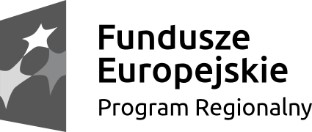 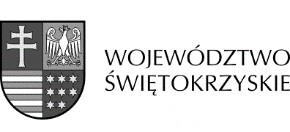 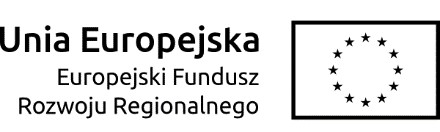 Załącznik nr 7 …………………………………………                                                             ……………..…………….......................…                             Nazwa i adres Oferenta 	 	                                                Miejscowość, data OŚWIADCZENIE  o niezaleganiu z płatnościami na rzecz Zakładu Ubezpieczeń Społecznych i Urzędu Skarbowego. W związku z ubieganiem się ...................................................................................................................................... (nazwa Oferenta) o udział w roli Partnera w projekcie Gminy DZIAŁOSZYCE pn. „Kompleksowa rewitalizacja miasta Działoszyce – etap II” planowanego do dofinansowania ze środków Europejskiego Funduszu Rozwoju Regionalnego w ramach Regionalnego Programu Operacyjnego Województwa Świętokrzyskiego na lata 2014 – 2020 działanie 6.5 Rewitalizacja obszarów miejskich i wiejskich, oświadczam, że: - nie zalegam z płatnościami na rzecz Zakładu Ubezpieczeń Społecznych i Urzędu Skarbowego. Ja, niżej podpisany jestem pouczony i świadomy odpowiedzialności karnej za składanie fałszywych oświadczeń, wynikającej z art. 271 Kodeksu Karnego.  ………………………………………………………………… (Podpis i pieczątka osoby upoważnionej  do składania oświadczenie  w imieniu Wnioskodawcy) 